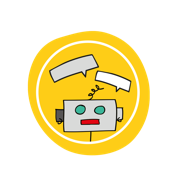 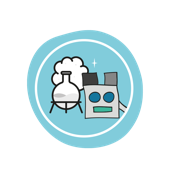 Name:Name:Writing hand:   Left / RightWriting hand:   Left / RightDate:Date:transferred fingerprintthumbindex fingermiddle fingerring fingerlittle fingerpatternpatternpatternpatternpatternExample:minutaeminutaeminutaeminutaeminutae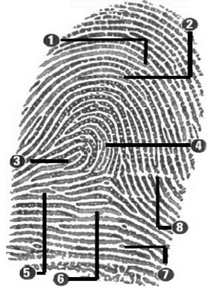 Visual Microscope(drawing)Length (in cm)Thickness(in mm)Other observationsName hair ownerNrVisualFeelLight microscopeWater reaction Other observationsName textile12345NrVisualScentStereomicroscopeWater reaction  pHOther observationsName powder12345678NrVisualFeelStereomicroscopeWater reaction pHOther observationsSoil name 1234